Publicado en Madrid, Spain el 03/06/2015 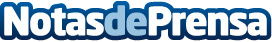 Pisamonas representará a España en los Premios Europeos de comercio onlineApenas dos semanas después de recibir el Premio Paypal X Aniversario a la Mejor Internacionalización de tienda online española, en el día de ayer repitieron éxito, esta vez en la Gala de los Ecommerce Awards 2015, recibiendo 2 premios del jurado profesional. Mejor Tienda Online de Bebé e Infantil y Mejor Startup del Año en España. Y aún hay más… el jurado decidió que Pisamonas representará a España el próximo 9 de Junio en los Entrepreneurial European Ecommerce Awards.Datos de contacto:NuriaDirectora de Marketing y ComunicaciónNota de prensa publicada en: https://www.notasdeprensa.es/pisamonas-representara-a-espana-en-los-premios Categorias: Moda Marketing Sociedad E-Commerce Ocio para niños Premios http://www.notasdeprensa.es